达州市职业安全健康协会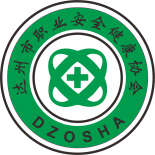 会员会费缴纳标准及管理办法
（2018年1月18日经达州市职业安全健康协会第二届二次会员大会审议通过）根据《达州市职业安全健康协会章程》有关规定，本会会员有按时缴纳会费的义务。为加强会费管理，合理收支，根据中华人民共和国民政部、财政部有关规定，制定本办法。 
　　一、会员会费缴纳标准1.会长单位：3000元/年。2.副会长单位：2000元/年。3.会员单位：1000元/年。二、会费缴纳办法    1.会员单位缴纳会费以一个自然年度为周期（即每年1月1日至12月31日），每年3月31日前缴纳当年会费。2.新加入协会的会员，自批准入会时缴纳当年会费。    3.会员单位会费可现金缴至达州市职业安全健康协会，地址：达州市通川区通川北路322号（中奥酒店 通川区北外凤翎关公交站下车），联系电话：0818-2523555；也可银行转账：开户单位：达州市职业安全健康协会    开户银行：中国工商银行达州通川支行   账    号：2317576109300032948 4.协会秘书处收到会费后，给缴费会员单位开具由财政部监制的《四川省社会团体会费专用票据》。5.会员会费由达州市职业安全健康协会秘书处统一管理。秘书处严格遵守国家有关法律、法规和协会《章程》，执行国家规定的财务制度，并接受会员大会及有关部门的监督。      三、会员享受协会服务项目1.开展会员行业自律和职业道德建设，制定行业自律公约。
2.反映会员意见、建议和诉求，维护会员单位合法权益。3.开展安全技术、安全管理、职业病防护技术与管理咨询等服务。
    4.免费为会员单位举办安全生产和职业健康教育与科普知识讲座。
    5.面向会员单位组织开展学术论文、技术讲座、交流考察和学习。
    6.面向会员单位收集、分析、交流安全生产和职业健康信息，免费在协会会刊或门户网站推介。7.免费向会员单位赠送协会会刊。8.筛选会员单位具备安全生产专家条件的人员进入协会安全生产专家库，并为安全生产专家履职提供服务。四、有关规定 1.凡逾期半年不缴纳会费，或不参加本会活动的会员，视为自动退会。2.本协会会费缴纳标准及管理办法的制定与修订，需经达州市职业安全健康协会会员大会到会半数以上会员通过方可施行。 3. 本办法经协会会员大会审议通过之日起执行。